Danske Handicaporganisationer – Vesthimmerland
v. formand Leif Holm Nielsen        
Telefon: 51 76 64 61, E-mail: dh-vesthimmerland@handicap.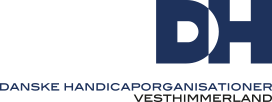 Dagsorden til bestyrelsesmøde den 10 august kl 16.30 på Globen fr 7 alle 15 Løgstørvalg af dirigentgodkendelse af referatgodkendelse af dagsordennyt fra formandnyt fra handicapråd, herunder nyt medlem af handicapråd plus stedfortræder.økonomihøringssvar i forhold til kommunens budget om besparelse på handicapområdet.drøftelse om samarbejde med lev om klapjob, hvad kan vi gøre for at få flere i klapjob, eventuelt i samarbejde med DH centralt og LAR (lokalt arbejdsmarkeds råd) og Rar (Regionalt arbejdsmarkeds råd)eventuelt.Evt afbud til Jytte  jytte.jensen@os.dk   el. tlf. 23718872